ПРЕСС-РЕЛИЗ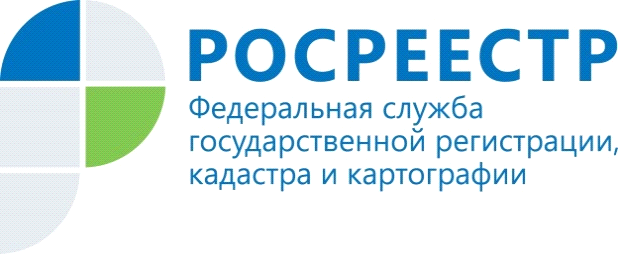 БОЛЕЕ ПЯТИ ТЫСЯЧ ОБРАЩЕНИЙ ПОСТУПИЛО В КАДАСТРОВУЮ ПАЛАТУ ПО ИРКУТСКОЙ ОБЛАСТИКадастровая палата по Иркутской области за девять месяцев 2018 года рассмотрела более пяти тысяч письменных обращений от граждан и юридических лиц. Это почти на две тысячи меньше, чем за аналогичный период прошлого года. На личном приеме сотрудниками учреждения за девять месяцев было принято более 170 человек.Обратиться за консультацией по вопросам, относящимся к компетенции Кадастровой палаты (предоставление сведений из реестра недвижимости, прием-выдача документов по экстерриториальному принципу и т.д.), жители нашего региона могут любым удобным для себя способом: направив письмо по почте (664007, г. Иркутск, ул. Софьи Перовской, 30) или в электронном виде (filial@38.kadastr.ru). Также граждане могут записаться на личный прием к директору, заместителям и начальникам отделов учреждения. Запись на личный прием в г. Иркутске ведется по телефонам:  8 (3952) 28 97 64, 28 97 58; в г. Ангарске – 8 (3955) 61 15 60.Получить консультацию по государственным услугам Росреестра можно по круглосуточному бесплатному телефону горячей линии: 8 800 100 34 34.Познакомиться с графиком личного приема граждан, порядком рассмотрения обращений и записи на личный прием, а также другой актуальной информацией можно на сайте Кадастровой палаты (https://kadastr.ru) в разделе «Обратная связь» - «Запись на личный прием».Сенская Е.А. инженер 1 категории отдела контроля и анализа деятельности филиала Кадастровой палаты по Иркутской области